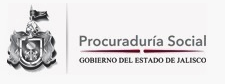 DIRECCIÓN DE ASUNTOS INTERNOSRelación de Procedimientos Sancionatorios del año 2015DIRECCIÓN DE ASUNTOS INTERNOSRelación de Procedimientos Sancionatorios del año 2013DIRECCIÓN DE ASUNTOS INTERNOSRelación de Procedimientos Sancionatorios del año 2014No. de ExpedienteFecha de IncoaciónDenuncianteServidor Público DenunciadoCargo del DenunciadoEstado Procesal1/201530 de Enero del 2015Kandy Elizabeth Salazar LópezEnriqueta García Silva y Pedro Manuel Acevedo HernándezAgente SocialConcluido por desistimiento de quejosa el 14 de Abril del 2015.2/20154 de Marzo de 2015Contraloría del Estado de JaliscoCarolina Herrera MárquezAgente SocialSe decreta inhabilitación por 1 año con fecha 22 de Junio de 20153/20154 de Marzo de 2015Contraloría del Estado de JaliscoLuis Arturo Jiménez CastilloAgente SocialSe decreta inhabilitación por 3 meses con fecha 08 de Junio de 20154/20154 de Marzo de 2015Contraloría del Estado de JaliscoCesar Armando Pérez HernándezAgente SocialSe decreta inhabilitación por 3 meses con fecha 28 de Mayo de 20155/20154 de Marzo de 2015Contraloría del Estado de JaliscoRosalina Rosales RojasAgente SocialSe decreta inhabilitación por 1 año con fecha 05 de Junio de 20156/201531 de Junio de 2015Contraloría del Estado de JaliscoVicente Eduardo Rodríguez HernándezAgente SocialSe decreta inhabilitación por 1 año con fecha 12 de Agosto de 20157/20158 de Julio de 2015Contraloría del Estado de JaliscoJuvenal Pérez Vargas AlvaradoAgente SocialSe decreta inhabilitación por 2 años con fecha 07 de Septiembre de 20158/20153 de Noviembre de 2015Contraloría del Estado de JaliscoAlexa Magaly Vega PérezAguxiliar SocialPendiente de ResoluciónNo. de ExpedienteFecha de IncoaciónDenuncianteServidor Público DenunciadoCargo del DenunciadoEstado Procesal1/201306 de febrero 2013Saúl González Fuentes Director Administrativo GeneralMario Navarro PalosDirector de InformáticaImprocedente02/201324 de Junio 2013C. Francisca Verónica Villa PérezJaime Rodolfo Villaseñor MoctezumaAgente SocialSe decreto Inhabilitación por tres meses con fecha  de registro 4 de Septiembre del 201303/201325 de Junio 2013Juan José Padilla Navarro, Director de Asuntos InternosSergio Manuel Donlucas ÁvilarAgente SocialSe decreto destitución con fecha de registro 7 de Agosto del 201304/201328 de Junio 2013Juan José Padilla Navarro, Director de Asuntos InternosFrancisco Cortes AltamiranoAgente SocialSe decreto amonestación por escrito con fecha de registro 30 de Agosto del 201305/201328 de Junio 2013Juan José Padilla Navarro, Director de Asuntos InternosMarcela G. Reyes BarbaAuxiliar SocialSe decreto amonestación por escrito con fecha de registro 30 de Agosto del 201306/201314 de AgostoEduardo Casillas Ávila, Subprocurador de Defensoría de OficioFelipe de Jesús López VillaseñorAgente SocialDesistió el denunciante con fecha 15 de octubre del 201307/201317 de Septiembre 2013Elba Patricia Herrera Torres, Directora de lo PenalJosé Luis Solís MoyaAgente SocialSe ordenó amonestación por escrito con fecha de registro 2 de diciembre del 2013No. de ExpedienteFecha de IncoaciónDenuncianteServidor Público DenunciadoCargo del DenunciadoEstado Procesal1/201410 de Enero del 2014Araceli Huizar RomeroCarolina Herrera Márquez Agente SocialSe decretó improcedente con fecha 28 de Abril de 20142/201418 de Junio de 2014Hortencia Torres LópezCarolina Herrera MárquezAgente SocialSe decretó Destitución con fecha 29 de Agosto de 20143/201401 de Septiembre de 2014Bertha Miralrío SotoMaría Lydia Villa CazaresAgente SocialSe queda sin materia por haber sancionado con Apercibimiento la Procuradora Social con fecha 07 de Noviembre de 2014